INFORMACIÓN GENERALEl premio Aportes al Mejoramiento de la Calidad de Vida es un reconocimiento para las personas, proyectos y organizaciones que realizan contribuciones al mejoramiento de la calidad de vida, por medio de actividades económicas, sociales, ambientales y productivas. ObjetivoEl objetivo del Premio es reconocer y destacar los aspectos o aportes positivos realizados por distintos sectores de la sociedad, que incidan en el mejoramiento de la calidad de vida de las personas y contribuyan a perfilar una mejor sociedad basada en:- Solidaridad contributiva y de seguridad social- Protección, conservación y uso sostenible de los recursos- Integración del concepto de equidad de género en los programas, proyectos o actividades que se postulanAntecedentesNace en 1992 en la Escuela de Ingeniería Industrial de la Universidad de Costa Rica. Posteriormente, la Defensoría de los Habitantes se incorpora al Premio y en conjunto con las Universidades Estatales y el Consejo Nacional de Rectores (CONARE) organizan este concurso.CategoríasPersona físicaEntidad privadaEntidad públicaOrganización de la Sociedad CivilPremioAdemás de un gran reconocimiento ante la comunidad nacional, se entrega una estatuilla del escultor costarricense Franklin Zúñiga Jiménez, llamada “Naturaleza Herida”.CARACTERISTICAS GENERALES DE LAS CANDIDATURASTodas las iniciativas que se presenten a este certamen deben especificar la actividad que realizan, el impacto o grupo meta hacia el cual va dirigida la acción, la trayectoria, la cobertura geográfica (comunidad, distrito, cantón, provincia o país) y la consecución de recursos (forma en que se consiguen recursos: sí cuenta con recursos suficientes, se gestionan o no se cuenta con recursos.)REQUISITOSPara el Concurso “Premio Aportes al Mejoramiento de la Calidad de Vida”, quien propone podrá presentar una sola candidatura por edición, y adjuntar en idioma español, todos los documentos que se solicitan a continuación:Formulario de participación completo y firmado con toda la información solicitada a partir de la página 6.Carta de presentación de la candidatura en donde se expongan los motivos por los cuales esa candidatura debe considerarse para el Premio Aportes al Mejoramiento de la Calidad de Vida.  Debe mencionar la labor del candidato/a, vigencia de la iniciativa, área geográfica donde opera, la sostenibilidad económica, el impacto, entre otros aspectos.Presentar al menos dos cartas adicionales de personas u organizaciones que reconozcan y respalden la candidatura. Para efectos de consulta posterior, tanto en la carta de presentación del punto b, como las del punto c, deberán indicar el número de teléfono (casa, celular, oficina), dirección física y correo electrónico de los firmantes.Carta de aceptación de quien representa la candidatura, en la que manifieste su deseo de participar en el concurso.Presentar documentación que respalde la candidatura y evidencie los aportes. Ejemplos: videos, mapas, planos, instrumentos, cintas de audio, folletos, tesis, fotografías, reportajes, revistas, enlaces, protocolos de investigación y otros, que se consideren relevantes para la evaluación de la candidatura.  La documentación será devuelta según lo dispuesto en el Reglamento del Premio. PLAZO El plazo para la presentación de candidaturas vence el 24 de junio del año en curso a las 4:30 p.m. de forma física o a las 11:59 pm de forma digital.ENTREGAEl Formulario, junto con la documentación podrá presentarse de manera digital. Para esta entrega digital, se encuentra habilitada la opción de entregar el formulario y la documentación en el siguiente correo: premiocalidaddevida@ucr.ac.cr Asimismo, se encuentra habilitada la opción de entregar los documentos de manera impresa, en forma presencial o por otro medio de envío de correspondencia, en los siguientes lugares: Universidad de Costa Rica, Sede Rodrigo Facio, Ciudad de la Investigación, Secretaría de la Escuela de Ingeniería Industrial, Edificio de Ingeniería, piso 6.  (San Pedro de Montes de Oca). Tel: 2511-6687Defensoría de los Habitantes, sede central, San José, 200 metros al oeste, 75 metros al sur de Estación de Bomberos de Barrio México, o en sus sedes regionales. Tel: 2248-2433.Adicionalmente, podrán utilizar para la entrega de candidaturas las otras sedes universitarias, contactándose para ello con cada uno de los representantes descritos en el siguiente cuadro. VI. TÉRMINOS Y CONDICIONES1. El concurso se regirá por lo establecido en el Reglamento del Premio Aportes al Mejoramiento de la Calidad de Vida el cual puede ser consultado en el siguiente enlace: http://www.dhr.go.cr/biblioteca/premio_calidad_de_vida/ o  conare.ac.cr  2. Quienes participan aceptan todas las disposiciones de este reglamento y respetar las decisiones de los organizadores en cualquier asunto relacionado con el Premio. 3. El premio se dirige a personas físicas, públicas, privadas o de organizaciones de la sociedad civil, que hayan orientado sus acciones a contribuir a la construcción de una sociedad donde se respeten los principios de justicia social, inclusión, equidad de género, igualdad de oportunidades, armonía con la naturaleza y sostenibilidad del desarrollo futuro. El Jurado Calificador será el que, previo estudio de las candidaturas hará la deliberación y escogerá a quienes resulten ganadores, con la potestad de declarar desierta cualquiera de las categorías, si considera que no cumplen con la finalidad del certamen.4. El Comité Organizador definirá las fechas para realizar las visitas de campo y/o virtuales que considere pertinentes. Las fechas serán notificadas previamente. 5. Sin excepción, el Jurado Calificador dará a conocer a quienes resulten ganadores en el Acto Oficial de Premiación, establecido para cada edición.INFORMACIÓN DE QUIEN PROPONE LA CANDIDATURAINFORMACIÓN DE LA CANDIDATURAMarque con una equis (x) la casilla que corresponde a la categoría para la que se propone:[  ] Persona Física[  ] Entidad Pública[  ] Organización de la Sociedad Civil[  ] Entidad Privada Productora de Bienes y/o Servicios Indique si se ha postulado anteriormente en alguna de las categorías de este Premio:[  ] No[  ] Sí. Indique el año y categoría ________________________________________________Información general de la candidaturaInformación del proyecto desarrolladoMarque con una equis (x) la casilla que se ajusta a la situación del proyecto desarrolladoTiempo que lleva en ejecución el proyectoCantidad de años que tiene el proyecto en desarrollo __________________________.Tiempo previsto de finalización del proyecto[  ] Menos de 1 año[  ] De 1 a 3 años[  ] De 3 a 5 años[  ] De 5 a10 años[  ] Más de 10 añosImpacto geográfico (alcance del proyecto):El proyecto se desarrolla a nivel de:[  ] Comunidades. Indique cual(es) ___________________________________________[  ] Distritos. Indique cual(es) ______________________________________________[  ] Cantones. Indique cual(es) ______________________________________________[  ] Provincias. Indique cual(es) ___________________________________[  ] Otros. Indique cual(es) __________________________________________________Origen de los recursos financieros:[  ] No se dispone de recursos financieros[  ] Se dispone de recursos financieros propios[  ] Subsiste a través de donaciones[  ] Se dispone de recursos financieros propios y se reciben donacionesImpacto en la poblaciónCantidad de individuos beneficiados con el proyecto (aproximadamente): ___________Tipo de población beneficiada (indique las características): _______________________________________________________________________________________________________INFORMACIÓN DE REFERENCIAS DE LA CANDIDATURAA continuación, deben completarse los datos de las personas que pueden dar referencia de la candidatura:DECLARACIÓN JURADAEl (la) suscrito (a) _________________________, cédula ___________ DECLARO BAJO FE DE JURAMENTO que he leído el Reglamento del Premio Aportes al Mejoramiento de la Calidad de Vida y acepto las disposiciones establecidas en el mismo y que la información que he aportado es veraz. Además, en correspondencia con el artículo 47 del Código Civil de Costa Rica, Ley N°63, la Comisión Premio Aportes al Mejoramiento de la Calidad de Vida le solicita el consentimiento informado de uso y publicación de imagen gráfica y audiovisual de las imágenes que resulten de la XXX Convocatoria, tanto de las facilitadas por cada candidatura como las que resulten durante el proceso de análisis, entrevistas y acto de premiación, las cuales tienen carácter de interés público y podrán ser utilizadas en la promoción y divulgación del Premio, con fin de generar un reconocimiento así como generar conciencia social en cumplimiento de los principios del Premio._________________________                                            ________________________FIRMA							FECHA**********************************************************************************************************NOTA:Debe adjuntar a este formulario:Carta de presentaciónDos cartas de recomendación de personas que respalden la candidatura.Carta de aceptaciónPresentar la documentación que considere necesaria para respaldar la candidatura.Institución ContactoTeléfonoTeléfonoTeléfonoCorreo ElectrónicoCorreo Electrónico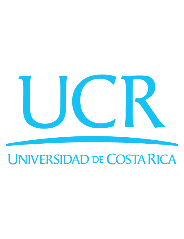 Escuela de Ingeniería Industrial (UCR)Evelyn Salas Valerio2511-47672511-47672511-4767evelynmaria.salas@ucr.ac.crevelynmaria.salas@ucr.ac.crEscuela de Ingeniería Industrial (UCR)Marielos Arias Quiel2511-66872511-66872511-6687premiocalidaddevida@ucr.ac.crpremiocalidaddevida@ucr.ac.cr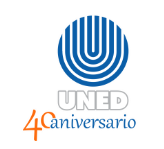 Universidad Estatal a Distancia (UNED)César Sancho SolísCésar Sancho Solís2202-18842202-18842202-1884csancho@uned.ac.cr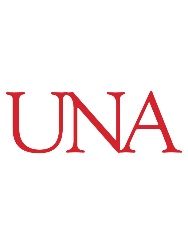 Universidad NacionalNancy Sánchez AcuñaNancy Sánchez AcuñaNancy Sánchez Acuña2277-37392277-3739nancy.sanchez.acuna@una.cr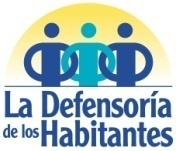 Dirección de Promoción y Divulgación de la Defensoría de los HabitantesJacqueline Romero SolanoJacqueline Romero SolanoJacqueline Romero Solano2248-2533 2248-2533 jromero@dhr.go.crNombre de quien propone:Cédula de identidad:Teléfono (s):Correo electrónico:Dirección:Provincia:Provincia:Cantón:Dirección:Distrito:Otras señas:Otras señas:Nombre de la candidatura:Cédula de identidad o cédula jurídica:Teléfono (s):Correo electrónico:Página web (si aplica):Dirección:Provincia:Provincia:Cantón:Dirección:Distrito:Otras señas:Otras señas:Representante legal de la candidatura (si aplica):Cédula:Número de teléfono:Nombre:Cédula:Dirección:Teléfonos:Correo electrónico:Nombre:Cédula:Dirección:Teléfonos:Correo electrónico:Nombre:Cédula:Dirección:Teléfonos:Correo electrónico: